Выбери и отметь то, что относится к Древней ГрецииОдежда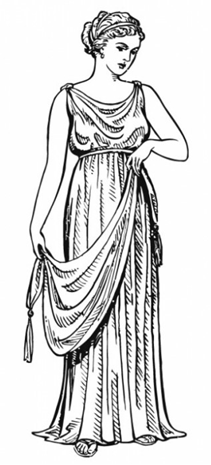 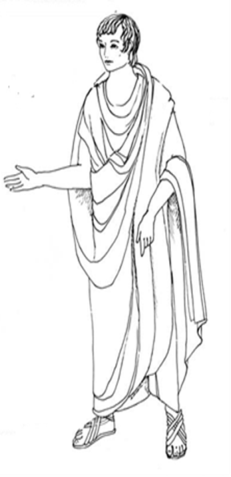 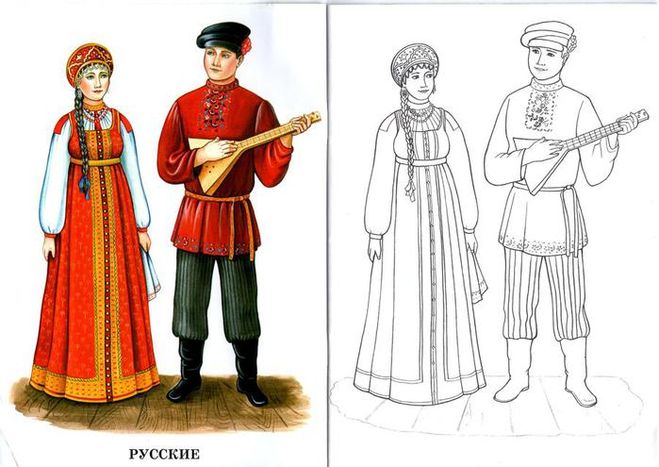 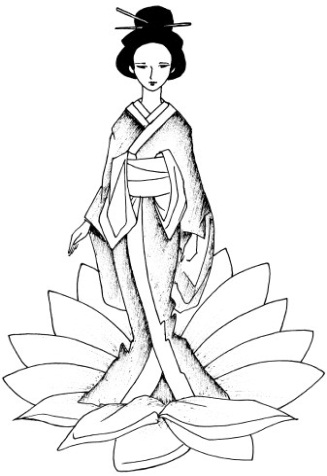 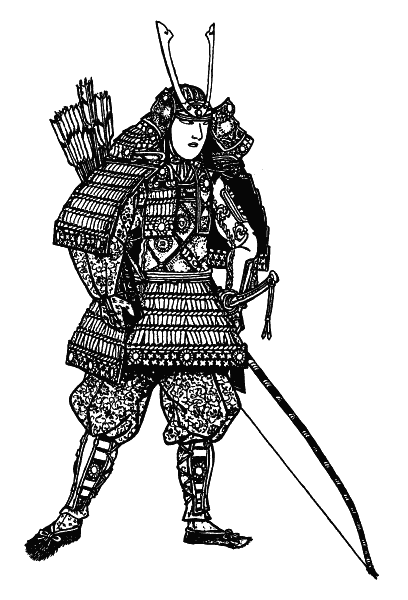 Архитектура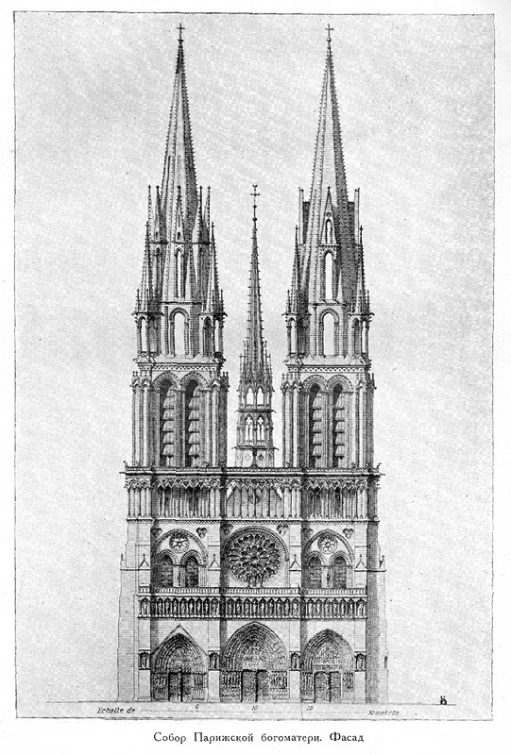 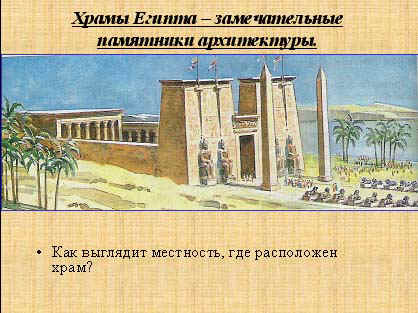 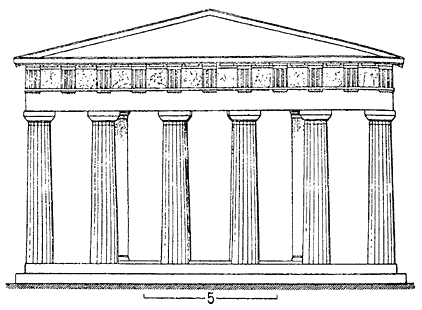 Скульптуры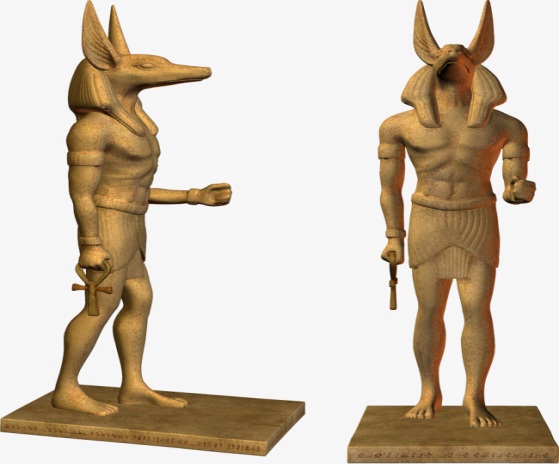 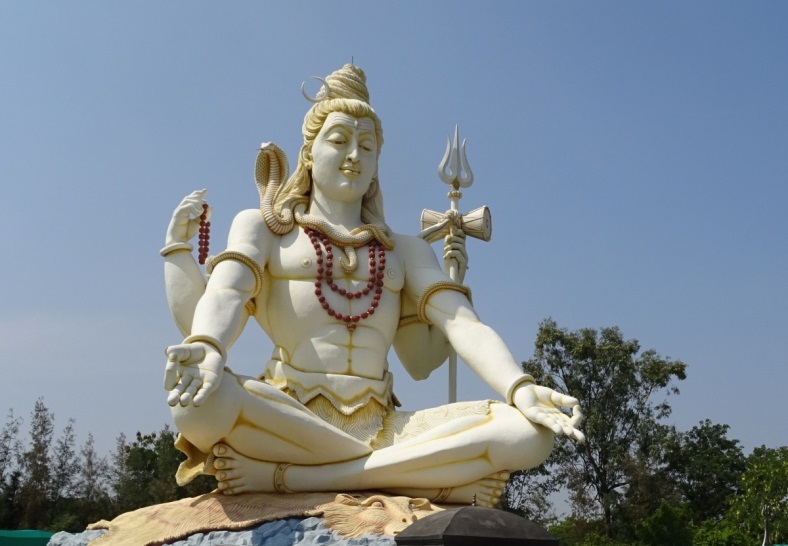 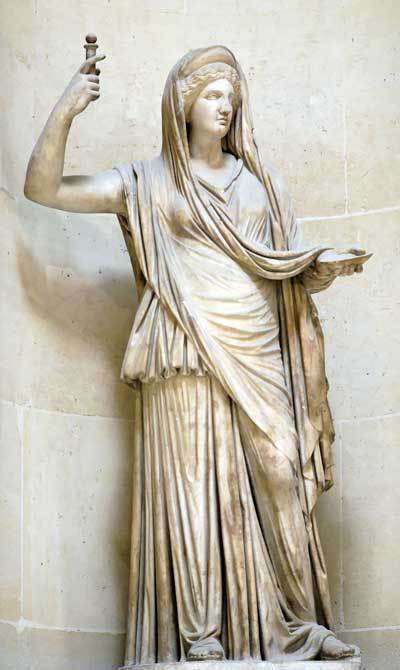 Материал для вазкаменьдеревоглинаСтили росписи вазсинефигурныекраснофигурныечернофигурные